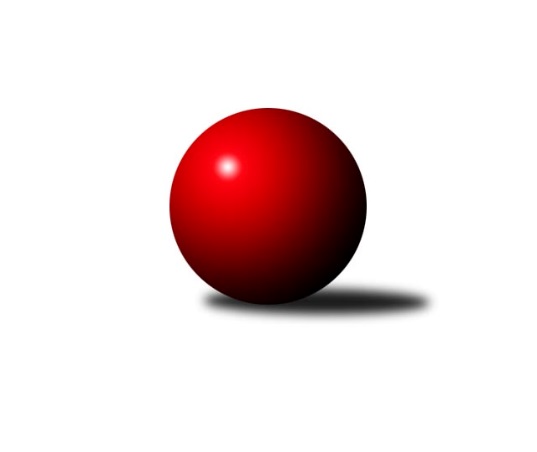 Č.19Ročník 2023/2024	20.5.2024 Východočeský přebor skupina B 2023/2024Statistika 19. kolaTabulka družstev:		družstvo	záp	výh	rem	proh	skore	sety	průměr	body	plné	dorážka	chyby	1.	Rychnov n. Kn. B	19	13	2	4	189 : 115 	(42.0 : 36.0)	2586	28	1789	798	37.8	2.	Solnice A	18	12	1	5	178 : 110 	(74.5 : 55.5)	2567	25	1771	796	36.3	3.	Vys. Mýto B	19	12	1	6	178 : 126 	(53.5 : 42.5)	2508	25	1734	775	39.3	4.	Přelouč A	19	11	0	8	158 : 146 	(59.5 : 54.5)	2548	22	1778	770	38.3	5.	Svitavy B	19	10	2	7	152 : 152 	(82.5 : 81.5)	2527	22	1760	767	45.1	6.	Třebechovice p. O. A	19	10	1	8	172 : 132 	(58.5 : 51.5)	2572	21	1775	798	34.8	7.	Rybník A	19	10	1	8	159 : 145 	(62.0 : 42.0)	2544	21	1762	782	36.7	8.	Hr. Králové A	19	6	3	10	148 : 156 	(57.5 : 68.5)	2510	15	1749	761	40.7	9.	Rychnov n/K C	18	6	3	9	130 : 158 	(33.5 : 38.5)	2471	15	1725	746	41.5	10.	Hylváty B	19	6	1	12	138 : 166 	(61.0 : 71.0)	2464	13	1711	753	41.4	11.	České Meziříčí A	19	6	0	13	121 : 183 	(62.0 : 66.0)	2517	12	1759	758	42.5	12.	České Meziříčí B	19	3	1	15	85 : 219 	(41.5 : 80.5)	2388	7	1694	694	53.7Tabulka doma:		družstvo	záp	výh	rem	proh	skore	sety	průměr	body	maximum	minimum	1.	Vys. Mýto B	10	10	0	0	118 : 42 	(37.0 : 19.0)	2633	20	2734	2551	2.	Rybník A	10	9	0	1	113 : 47 	(44.0 : 22.0)	2417	18	2493	2339	3.	Solnice A	9	8	0	1	104 : 40 	(45.5 : 30.5)	2628	16	2717	2559	4.	Třebechovice p. O. A	9	7	1	1	104 : 40 	(23.0 : 15.0)	2552	15	2595	2482	5.	Rychnov n. Kn. B	10	6	2	2	100 : 60 	(16.5 : 9.5)	2695	14	2764	2643	6.	Přelouč A	9	7	0	2	90 : 54 	(34.0 : 26.0)	2585	14	2628	2524	7.	Hr. Králové A	10	6	1	3	98 : 62 	(27.0 : 17.0)	2668	13	2779	2532	8.	Svitavy B	9	6	1	2	88 : 56 	(56.5 : 43.5)	2556	13	2675	2467	9.	Hylváty B	9	5	1	3	88 : 56 	(46.0 : 38.0)	2566	11	2658	2489	10.	Rychnov n/K C	9	5	1	3	84 : 60 	(18.5 : 11.5)	2659	11	2740	2566	11.	České Meziříčí A	9	5	0	4	74 : 70 	(36.5 : 29.5)	2562	10	2611	2453	12.	České Meziříčí B	10	3	1	6	67 : 93 	(18.5 : 23.5)	2502	7	2600	2385Tabulka venku:		družstvo	záp	výh	rem	proh	skore	sety	průměr	body	maximum	minimum	1.	Rychnov n. Kn. B	9	7	0	2	89 : 55 	(25.5 : 26.5)	2582	14	2734	2295	2.	Solnice A	9	4	1	4	74 : 70 	(29.0 : 25.0)	2559	9	2743	2420	3.	Svitavy B	10	4	1	5	64 : 96 	(26.0 : 38.0)	2524	9	2709	2343	4.	Přelouč A	10	4	0	6	68 : 92 	(25.5 : 28.5)	2543	8	2660	2423	5.	Třebechovice p. O. A	10	3	0	7	68 : 92 	(35.5 : 36.5)	2575	6	2747	2356	6.	Vys. Mýto B	9	2	1	6	60 : 84 	(16.5 : 23.5)	2493	5	2630	2203	7.	Rychnov n/K C	9	1	2	6	46 : 98 	(15.0 : 27.0)	2470	4	2645	2176	8.	Rybník A	9	1	1	7	46 : 98 	(18.0 : 20.0)	2560	3	2691	2473	9.	Hr. Králové A	9	0	2	7	50 : 94 	(30.5 : 51.5)	2490	2	2625	2266	10.	Hylváty B	10	1	0	9	50 : 110 	(15.0 : 33.0)	2453	2	2596	2148	11.	České Meziříčí A	10	1	0	9	47 : 113 	(25.5 : 36.5)	2508	2	2671	2367	12.	České Meziříčí B	9	0	0	9	18 : 126 	(23.0 : 57.0)	2374	0	2516	2222Tabulka podzimní části:		družstvo	záp	výh	rem	proh	skore	sety	průměr	body	doma	venku	1.	Rychnov n. Kn. B	11	10	1	0	127 : 49 	(26.5 : 19.5)	2641	21 	5 	1 	0 	5 	0 	0	2.	Vys. Mýto B	11	8	1	2	110 : 66 	(33.0 : 27.0)	2507	17 	6 	0 	0 	2 	1 	2	3.	Přelouč A	11	8	0	3	103 : 73 	(43.0 : 31.0)	2572	16 	6 	0 	0 	2 	0 	3	4.	Třebechovice p. O. A	11	7	0	4	112 : 64 	(38.5 : 23.5)	2623	14 	5 	0 	1 	2 	0 	3	5.	Solnice A	11	6	1	4	100 : 76 	(48.5 : 43.5)	2553	13 	4 	0 	1 	2 	1 	3	6.	Rybník A	11	5	1	5	91 : 85 	(30.5 : 25.5)	2546	11 	4 	0 	1 	1 	1 	4	7.	Svitavy B	11	4	2	5	82 : 94 	(51.5 : 54.5)	2467	10 	3 	1 	2 	1 	1 	3	8.	Hylváty B	11	4	1	6	86 : 90 	(35.5 : 40.5)	2440	9 	4 	1 	0 	0 	0 	6	9.	České Meziříčí A	11	3	0	8	66 : 110 	(36.0 : 38.0)	2487	6 	3 	0 	3 	0 	0 	5	10.	Hr. Králové A	11	2	1	8	71 : 105 	(38.5 : 47.5)	2554	5 	2 	0 	3 	0 	1 	5	11.	Rychnov n/K C	11	2	1	8	58 : 118 	(24.0 : 32.0)	2438	5 	1 	1 	3 	1 	0 	5	12.	České Meziříčí B	11	2	1	8	50 : 126 	(24.5 : 47.5)	2379	5 	2 	1 	2 	0 	0 	6Tabulka jarní části:		družstvo	záp	výh	rem	proh	skore	sety	průměr	body	doma	venku	1.	Solnice A	7	6	0	1	78 : 34 	(26.0 : 12.0)	2658	12 	4 	0 	0 	2 	0 	1 	2.	Svitavy B	8	6	0	2	70 : 58 	(31.0 : 27.0)	2597	12 	3 	0 	0 	3 	0 	2 	3.	Rychnov n/K C	7	4	2	1	72 : 40 	(9.5 : 6.5)	2600	10 	4 	0 	0 	0 	2 	1 	4.	Hr. Králové A	8	4	2	2	77 : 51 	(19.0 : 21.0)	2481	10 	4 	1 	0 	0 	1 	2 	5.	Rybník A	8	5	0	3	68 : 60 	(31.5 : 16.5)	2542	10 	5 	0 	0 	0 	0 	3 	6.	Vys. Mýto B	8	4	0	4	68 : 60 	(20.5 : 15.5)	2558	8 	4 	0 	0 	0 	0 	4 	7.	Rychnov n. Kn. B	8	3	1	4	62 : 66 	(15.5 : 16.5)	2547	7 	1 	1 	2 	2 	0 	2 	8.	Třebechovice p. O. A	8	3	1	4	60 : 68 	(20.0 : 28.0)	2526	7 	2 	1 	0 	1 	0 	4 	9.	České Meziříčí A	8	3	0	5	55 : 73 	(26.0 : 28.0)	2558	6 	2 	0 	1 	1 	0 	4 	10.	Přelouč A	8	3	0	5	55 : 73 	(16.5 : 23.5)	2529	6 	1 	0 	2 	2 	0 	3 	11.	Hylváty B	8	2	0	6	52 : 76 	(25.5 : 30.5)	2496	4 	1 	0 	3 	1 	0 	3 	12.	České Meziříčí B	8	1	0	7	35 : 93 	(17.0 : 33.0)	2444	2 	1 	0 	4 	0 	0 	3 Zisk bodů pro družstvo:		jméno hráče	družstvo	body	zápasy	v %	dílčí body	sety	v %	1.	Václav Kašpar 	Vys. Mýto B 	34	/	19	(89%)		/		(%)	2.	Monika Venclová 	Hylváty B 	32	/	19	(84%)		/		(%)	3.	Jiří Bek 	Třebechovice p. O. A 	32	/	19	(84%)		/		(%)	4.	Petr Víšek 	Hr. Králové A 	30	/	19	(79%)		/		(%)	5.	Jan Brouček 	České Meziříčí A 	28	/	16	(88%)		/		(%)	6.	Filip Ivan 	Hr. Králové A 	28	/	18	(78%)		/		(%)	7.	Tomáš Sukdolák 	Přelouč A 	27	/	17	(79%)		/		(%)	8.	Dalibor Ksandr 	Rychnov n. Kn. B 	26	/	17	(76%)		/		(%)	9.	Martin Nosek 	Solnice A 	26	/	18	(72%)		/		(%)	10.	Tomáš Müller 	Rybník A 	26	/	18	(72%)		/		(%)	11.	Marek Ledajaks 	Vys. Mýto B 	26	/	18	(72%)		/		(%)	12.	Ondřej Brouček 	České Meziříčí A 	26	/	19	(68%)		/		(%)	13.	Jan Vencl 	Hylváty B 	22	/	16	(69%)		/		(%)	14.	Michal Kala 	Rychnov n. Kn. B 	22	/	16	(69%)		/		(%)	15.	Ilona Sýkorová 	Rychnov n/K C 	22	/	16	(69%)		/		(%)	16.	Lukáš Müller 	Rybník A 	22	/	17	(65%)		/		(%)	17.	Václav Kolář 	Rybník A 	22	/	18	(61%)		/		(%)	18.	Rudolf Stejskal 	Solnice A 	22	/	18	(61%)		/		(%)	19.	Josef Dvořák 	Třebechovice p. O. A 	22	/	18	(61%)		/		(%)	20.	Petr Brouček 	České Meziříčí B 	22	/	19	(58%)		/		(%)	21.	Milan Hrubý 	Solnice A 	21	/	16	(66%)		/		(%)	22.	Robert Petera 	Třebechovice p. O. A 	20	/	13	(77%)		/		(%)	23.	Pavel Píč 	Solnice A 	20	/	15	(67%)		/		(%)	24.	Oldřich Krsek 	Rychnov n/K C 	20	/	16	(63%)		/		(%)	25.	Michal Hynek 	Vys. Mýto B 	20	/	17	(59%)		/		(%)	26.	Tomáš Brzlínek 	Vys. Mýto B 	18	/	9	(100%)		/		(%)	27.	Martin Podzimek 	Rychnov n/K C 	18	/	11	(82%)		/		(%)	28.	Petr Rus 	Svitavy B 	18	/	13	(69%)		/		(%)	29.	Pavel Nosek 	Solnice A 	18	/	15	(60%)		/		(%)	30.	Petr Hanuš 	Přelouč A 	18	/	17	(53%)		/		(%)	31.	Filip Petera 	Třebechovice p. O. A 	18	/	19	(47%)		/		(%)	32.	Lukáš Pacák 	Rychnov n. Kn. B 	16	/	15	(53%)		/		(%)	33.	Petr Skutil 	Hr. Králové A 	16	/	16	(50%)		/		(%)	34.	Zdenek Válek 	Svitavy B 	16	/	17	(47%)		/		(%)	35.	Miroslav Kolář 	Rybník A 	16	/	17	(47%)		/		(%)	36.	Karolína Kolářová 	Rybník A 	16	/	18	(44%)		/		(%)	37.	Karel Lang 	Přelouč A 	16	/	18	(44%)		/		(%)	38.	Tomáš Tláskal 	České Meziříčí B 	16	/	19	(42%)		/		(%)	39.	Jiří Pácha 	Rychnov n. Kn. B 	15	/	14	(54%)		/		(%)	40.	Tomáš Jarolím 	Přelouč A 	15	/	17	(44%)		/		(%)	41.	Martin Šolc 	Hr. Králové A 	15	/	18	(42%)		/		(%)	42.	Václav Buřil 	Rychnov n. Kn. B 	14	/	10	(70%)		/		(%)	43.	Adam Krátký 	Svitavy B 	14	/	13	(54%)		/		(%)	44.	Jaroslav Tomášek 	Přelouč A 	14	/	16	(44%)		/		(%)	45.	Petr Gálus 	Rychnov n. Kn. B 	14	/	17	(41%)		/		(%)	46.	Luděk Moravec 	Třebechovice p. O. A 	14	/	17	(41%)		/		(%)	47.	Miloš Kvapil 	Třebechovice p. O. A 	14	/	17	(41%)		/		(%)	48.	Vít Richter 	Rychnov n/K C 	14	/	17	(41%)		/		(%)	49.	Jaroslav Kaplan 	Hylváty B 	14	/	19	(37%)		/		(%)	50.	Filip Roman 	Svitavy B 	13	/	11	(59%)		/		(%)	51.	Martin Kozel ml.	Solnice A 	13	/	16	(41%)		/		(%)	52.	Jan Vaculík 	Svitavy B 	13	/	19	(34%)		/		(%)	53.	Denis Džbánek 	Hr. Králové A 	12	/	6	(100%)		/		(%)	54.	Petr Zeman 	Přelouč A 	12	/	14	(43%)		/		(%)	55.	Marcel Novotný 	Rybník A 	12	/	16	(38%)		/		(%)	56.	Ladislav Lorenc 	České Meziříčí A 	12	/	18	(33%)		/		(%)	57.	Ludmila Skutilová 	Hr. Králové A 	12	/	19	(32%)		/		(%)	58.	David Štěpán 	České Meziříčí B 	11	/	11	(50%)		/		(%)	59.	Jan Bernhard 	České Meziříčí A 	11	/	16	(34%)		/		(%)	60.	Petr Bartoš 	Vys. Mýto B 	10	/	5	(100%)		/		(%)	61.	Miroslav Cupal 	Hr. Králové A 	10	/	5	(100%)		/		(%)	62.	Jindřich Jukl 	Svitavy B 	10	/	9	(56%)		/		(%)	63.	Pavel Krejčík 	Rychnov n/K C 	10	/	11	(45%)		/		(%)	64.	Petr Bečka 	Hylváty B 	10	/	12	(42%)		/		(%)	65.	Kryštof Vavřín 	Hylváty B 	10	/	15	(33%)		/		(%)	66.	Jan Kopecký 	Rychnov n. Kn. B 	8	/	7	(57%)		/		(%)	67.	Dominik Hýbl 	Rychnov n. Kn. B 	8	/	8	(50%)		/		(%)	68.	Tomáš Skala 	Hylváty B 	8	/	8	(50%)		/		(%)	69.	Jiří Klusák 	Svitavy B 	8	/	10	(40%)		/		(%)	70.	Daniel Vošvrda 	České Meziříčí A 	8	/	11	(36%)		/		(%)	71.	Ladislav Kolář 	Hylváty B 	8	/	13	(31%)		/		(%)	72.	Michal Horáček 	České Meziříčí B 	8	/	14	(29%)		/		(%)	73.	Jindřich Brouček 	České Meziříčí B 	8	/	17	(24%)		/		(%)	74.	Petr Dlouhý 	Vys. Mýto B 	8	/	18	(22%)		/		(%)	75.	Daniel Luščák 	Solnice A 	6	/	6	(50%)		/		(%)	76.	Pavel Klička 	Přelouč A 	6	/	8	(38%)		/		(%)	77.	Miroslav Zeman 	Svitavy B 	6	/	9	(33%)		/		(%)	78.	Kamil Vošvrda 	České Meziříčí A 	6	/	11	(27%)		/		(%)	79.	Jaroslav Pumr 	České Meziříčí B 	6	/	15	(20%)		/		(%)	80.	Leoš Bartheldi 	Vys. Mýto B 	6	/	16	(19%)		/		(%)	81.	Jana Klusáková 	Svitavy B 	4	/	2	(100%)		/		(%)	82.	Josef Ledajaks 	Vys. Mýto B 	4	/	2	(100%)		/		(%)	83.	Lucie Zelinková 	Hylváty B 	4	/	3	(67%)		/		(%)	84.	Jiří Zvejška 	Vys. Mýto B 	4	/	5	(40%)		/		(%)	85.	Jan Kodytek 	Rychnov n/K C 	4	/	6	(33%)		/		(%)	86.	David Bastl 	Třebechovice p. O. A 	4	/	6	(33%)		/		(%)	87.	Pavel Čížek 	Svitavy B 	4	/	7	(29%)		/		(%)	88.	Milan Vošvrda 	České Meziříčí A 	4	/	10	(20%)		/		(%)	89.	Jan Zeman 	Rychnov n/K C 	4	/	13	(15%)		/		(%)	90.	Oldřich Motyčka 	Třebechovice p. O. A 	2	/	1	(100%)		/		(%)	91.	David Sukdolák 	Přelouč A 	2	/	1	(100%)		/		(%)	92.	Jaroslav Havlas 	Přelouč A 	2	/	1	(100%)		/		(%)	93.	Josef Suchomel 	Přelouč A 	2	/	1	(100%)		/		(%)	94.	Pavel Strnad 	Hylváty B 	2	/	2	(50%)		/		(%)	95.	Karel Gulyás 	Rybník A 	2	/	2	(50%)		/		(%)	96.	Matyáš Motyčka 	Rybník A 	2	/	3	(33%)		/		(%)	97.	Tomáš Přibilík 	Svitavy B 	2	/	3	(33%)		/		(%)	98.	Filip Morávek 	Rychnov n/K C 	2	/	3	(33%)		/		(%)	99.	Jakub Zuzánek 	Rychnov n/K C 	2	/	4	(25%)		/		(%)	100.	Věra Moravcová 	Rychnov n/K C 	2	/	6	(17%)		/		(%)	101.	Milan Brouček 	České Meziříčí B 	2	/	7	(14%)		/		(%)	102.	Jaroslav Šrámek 	České Meziříčí A 	2	/	9	(11%)		/		(%)	103.	Jonáš Bezdíček 	Hr. Králové A 	1	/	3	(17%)		/		(%)	104.	Tomáš Herrman 	Rybník A 	1	/	3	(17%)		/		(%)	105.	Tobiáš Kozel 	Solnice A 	0	/	1	(0%)		/		(%)	106.	Lenka Peterová 	Třebechovice p. O. A 	0	/	1	(0%)		/		(%)	107.	Zdeněk Zahálka 	Třebechovice p. O. A 	0	/	1	(0%)		/		(%)	108.	Jaroslav Kejzlar 	Rychnov n/K C 	0	/	1	(0%)		/		(%)	109.	Ondřej Koráb 	Rychnov n/K C 	0	/	1	(0%)		/		(%)	110.	Jiří Vaníček 	Přelouč A 	0	/	1	(0%)		/		(%)	111.	Ladislav Češka 	Svitavy B 	0	/	1	(0%)		/		(%)	112.	Ondřej Pecza 	Vys. Mýto B 	0	/	1	(0%)		/		(%)	113.	Pavel Doležal 	Vys. Mýto B 	0	/	2	(0%)		/		(%)	114.	Jaroslav Polanský 	Vys. Mýto B 	0	/	2	(0%)		/		(%)	115.	Petr Kosejk 	Solnice A 	0	/	3	(0%)		/		(%)	116.	Jiří Komprs 	Hylváty B 	0	/	3	(0%)		/		(%)	117.	David Štěpán 	České Meziříčí B 	0	/	5	(0%)		/		(%)	118.	Martin Holý 	Hr. Králové A 	0	/	10	(0%)		/		(%)Průměry na kuželnách:		kuželna	průměr	plné	dorážka	chyby	výkon na hráče	1.	Rychnov nad Kněžnou, 1-4	2652	1830	821	38.3	(442.1)	2.	Hradec Králové, 1-4	2629	1805	823	38.5	(438.2)	3.	Solnice, 1-2	2579	1795	784	45.2	(429.9)	4.	Vysoké Mýto, 1-2	2562	1776	785	37.2	(427.1)	5.	Přelouč, 1-4	2559	1769	789	41.3	(426.6)	6.	Hylváty, 1-2	2544	1748	796	45.2	(424.0)	7.	Svitavy, 1-2	2532	1778	753	50.1	(422.1)	8.	České Meziříčí, 1-2	2525	1744	781	41.2	(420.9)	9.	Třebechovice, 1-2	2498	1722	776	32.9	(416.4)	10.	TJ Sokol Rybník, 1-2	2364	1642	721	39.8	(394.0)Nejlepší výkony na kuželnách:Rychnov nad Kněžnou, 1-4Rychnov n. Kn. B	2764	7. kolo	Ilona Sýkorová 	Rychnov n/K C	507	12. koloRychnov n. Kn. B	2748	5. kolo	Oldřich Krsek 	Rychnov n/K C	505	16. koloSolnice A	2743	13. kolo	Martin Podzimek 	Rychnov n/K C	503	18. koloRychnov n/K C	2740	14. kolo	Jiří Bek 	Třebechovice p. O. A	498	5. koloRychnov n/K C	2739	18. kolo	Martin Podzimek 	Rychnov n/K C	497	15. koloRychnov n. Kn. B	2731	13. kolo	Petr Gálus 	Rychnov n. Kn. B	494	9. koloRychnov n/K C	2723	12. kolo	Petr Gálus 	Rychnov n. Kn. B	492	5. koloRychnov n/K C	2712	8. kolo	Dalibor Ksandr 	Rychnov n. Kn. B	489	15. koloSvitavy B	2709	17. kolo	Dalibor Ksandr 	Rychnov n. Kn. B	489	13. koloRychnov n. Kn. B	2707	17. kolo	Jiří Pácha 	Rychnov n. Kn. B	488	5. koloHradec Králové, 1-4Hr. Králové A	2779	5. kolo	Tomáš Müller 	Rybník A	511	3. koloTřebechovice p. O. A	2747	7. kolo	Miroslav Cupal 	Hr. Králové A	498	19. koloHr. Králové A	2746	19. kolo	Tomáš Brzlínek 	Vys. Mýto B	496	12. koloHr. Králové A	2730	15. kolo	Petr Víšek 	Hr. Králové A	496	12. koloHr. Králové A	2690	13. kolo	Filip Ivan 	Hr. Králové A	495	5. koloHr. Králové A	2689	9. kolo	Vít Richter 	Rychnov n/K C	494	17. koloHr. Králové A	2683	12. kolo	Petr Víšek 	Hr. Králové A	493	9. koloRybník A	2662	3. kolo	Michal Kala 	Rychnov n. Kn. B	493	11. koloPřelouč A	2660	9. kolo	Petr Skutil 	Hr. Králové A	485	3. koloRychnov n. Kn. B	2658	11. kolo	Petr Víšek 	Hr. Králové A	485	15. koloSolnice, 1-2Rychnov n. Kn. B	2734	2. kolo	Michal Kala 	Rychnov n. Kn. B	519	2. koloSolnice A	2717	17. kolo	Pavel Nosek 	Solnice A	495	19. koloSolnice A	2714	14. kolo	Pavel Píč 	Solnice A	493	17. koloSolnice A	2673	19. kolo	Michal Hynek 	Vys. Mýto B	492	14. koloSolnice A	2647	4. kolo	Robert Petera 	Třebechovice p. O. A	487	9. koloSolnice A	2619	2. kolo	Pavel Píč 	Solnice A	485	12. koloSolnice A	2615	9. kolo	Martin Kozel ml.	Solnice A	485	17. koloSolnice A	2598	16. kolo	Jiří Bartoníček 	Solnice A	481	19. koloSolnice A	2598	11. kolo	Martin Podzimek 	Rychnov n/K C	469	19. koloTřebechovice p. O. A	2587	9. kolo	Milan Hrubý 	Solnice A	468	11. koloVysoké Mýto, 1-2Vys. Mýto B	2734	7. kolo	Václav Kašpar 	Vys. Mýto B	523	7. koloVys. Mýto B	2708	19. kolo	Václav Kašpar 	Vys. Mýto B	519	15. koloVys. Mýto B	2670	17. kolo	Václav Kašpar 	Vys. Mýto B	512	13. koloVys. Mýto B	2649	15. kolo	Tomáš Brzlínek 	Vys. Mýto B	508	15. koloVys. Mýto B	2647	3. kolo	Václav Kašpar 	Vys. Mýto B	508	3. koloVys. Mýto B	2634	13. kolo	Václav Kašpar 	Vys. Mýto B	504	19. koloVys. Mýto B	2624	5. kolo	Tomáš Brzlínek 	Vys. Mýto B	503	17. koloPřelouč A	2564	19. kolo	Václav Kašpar 	Vys. Mýto B	501	17. koloVys. Mýto B	2557	11. kolo	Tomáš Brzlínek 	Vys. Mýto B	497	19. koloVys. Mýto B	2555	1. kolo	Marek Ledajaks 	Vys. Mýto B	489	5. koloPřelouč, 1-4Rychnov n. Kn. B	2636	18. kolo	Tomáš Sukdolák 	Přelouč A	539	1. koloPřelouč A	2628	8. kolo	Jaroslav Tomášek 	Přelouč A	493	13. koloPřelouč A	2616	13. kolo	Martin Podzimek 	Rychnov n/K C	485	13. koloPřelouč A	2616	3. kolo	Petr Bartoš 	Vys. Mýto B	483	8. koloTřebechovice p. O. A	2605	3. kolo	Dalibor Ksandr 	Rychnov n. Kn. B	473	18. koloPřelouč A	2604	1. kolo	Tomáš Sukdolák 	Přelouč A	473	3. koloPřelouč A	2599	5. kolo	Petr Hanuš 	Přelouč A	466	3. koloPřelouč A	2577	10. kolo	Tomáš Sukdolák 	Přelouč A	464	10. koloSvitavy B	2576	15. kolo	Michal Kala 	Rychnov n. Kn. B	464	18. koloPřelouč A	2560	18. kolo	Tomáš Sukdolák 	Přelouč A	462	13. koloHylváty, 1-2Hylváty B	2658	10. kolo	Monika Venclová 	Hylváty B	513	2. koloČeské Meziříčí A	2623	18. kolo	Petr Rus 	Svitavy B	490	14. koloHylváty B	2621	8. kolo	Monika Venclová 	Hylváty B	486	10. koloSvitavy B	2616	14. kolo	Jaroslav Kaplan 	Hylváty B	482	8. koloHylváty B	2595	2. kolo	Monika Venclová 	Hylváty B	475	18. koloHylváty B	2587	18. kolo	Jan Brouček 	České Meziříčí A	474	18. koloHylváty B	2582	12. kolo	Karolína Kolářová 	Rybník A	466	4. koloPřelouč A	2569	16. kolo	Martin Podzimek 	Rychnov n/K C	466	10. koloTřebechovice p. O. A	2568	12. kolo	Monika Venclová 	Hylváty B	465	6. koloHylváty B	2535	14. kolo	Jaroslav Tomášek 	Přelouč A	461	16. koloSvitavy, 1-2Svitavy B	2675	8. kolo	Petr Rus 	Svitavy B	473	8. koloSvitavy B	2628	18. kolo	Jana Klusáková 	Svitavy B	467	8. koloSvitavy B	2623	13. kolo	Jaroslav Šrámek 	České Meziříčí A	464	16. koloRychnov n. Kn. B	2602	6. kolo	Petr Rus 	Svitavy B	461	18. koloSvitavy B	2586	6. kolo	Ondřej Brouček 	České Meziříčí A	460	16. koloTřebechovice p. O. A	2556	13. kolo	Petr Gálus 	Rychnov n. Kn. B	460	6. koloVys. Mýto B	2548	18. kolo	Václav Buřil 	Rychnov n. Kn. B	459	6. koloSvitavy B	2536	16. kolo	Filip Petera 	Třebechovice p. O. A	459	13. koloČeské Meziříčí A	2518	16. kolo	Zdenek Válek 	Svitavy B	458	13. koloHr. Králové A	2517	8. kolo	Václav Kašpar 	Vys. Mýto B	457	18. koloČeské Meziříčí, 1-2Třebechovice p. O. A	2712	15. kolo	Jan Brouček 	České Meziříčí A	500	5. koloSvitavy B	2627	5. kolo	Ladislav Lorenc 	České Meziříčí A	499	15. koloSolnice A	2620	18. kolo	Petr Brouček 	České Meziříčí B	494	6. koloČeské Meziříčí A	2611	15. kolo	Jan Brouček 	České Meziříčí A	477	10. koloSolnice A	2606	1. kolo	Jiří Bek 	Třebechovice p. O. A	473	15. koloČeské Meziříčí B	2600	6. kolo	Miloš Kvapil 	Třebechovice p. O. A	472	15. koloRychnov n. Kn. B	2596	14. kolo	Monika Venclová 	Hylváty B	469	7. koloČeské Meziříčí A	2595	10. kolo	Jan Brouček 	České Meziříčí A	465	13. koloČeské Meziříčí A	2593	5. kolo	Jiří Klusák 	Svitavy B	464	5. koloČeské Meziříčí A	2583	1. kolo	Filip Ivan 	Hr. Králové A	464	10. koloTřebechovice, 1-2Třebechovice p. O. A	2595	4. kolo	Monika Venclová 	Hylváty B	479	1. koloTřebechovice p. O. A	2586	16. kolo	Jiří Bek 	Třebechovice p. O. A	457	16. koloTřebechovice p. O. A	2573	2. kolo	Jiří Bek 	Třebechovice p. O. A	456	4. koloTřebechovice p. O. A	2572	8. kolo	Tomáš Brzlínek 	Vys. Mýto B	455	6. koloTřebechovice p. O. A	2569	1. kolo	Robert Petera 	Třebechovice p. O. A	452	2. koloTřebechovice p. O. A	2555	14. kolo	Jan Brouček 	České Meziříčí A	451	4. koloTřebechovice p. O. A	2543	10. kolo	Jiří Bek 	Třebechovice p. O. A	451	2. koloRybník A	2521	8. kolo	Jiří Bek 	Třebechovice p. O. A	448	18. koloČeské Meziříčí A	2520	4. kolo	Josef Dvořák 	Třebechovice p. O. A	448	16. koloRychnov n. Kn. B	2517	16. kolo	Oldřich Motyčka 	Třebechovice p. O. A	448	1. koloTJ Sokol Rybník, 1-2Rybník A	2493	19. kolo	Lukáš Müller 	Rybník A	467	15. koloRybník A	2443	9. kolo	Tomáš Müller 	Rybník A	456	9. koloRybník A	2440	11. kolo	Tomáš Müller 	Rybník A	454	19. koloRybník A	2436	17. kolo	Václav Kolář 	Rybník A	451	14. koloRybník A	2434	15. kolo	Václav Kolář 	Rybník A	443	12. koloRybník A	2425	14. kolo	Monika Venclová 	Hylváty B	442	15. koloSolnice A	2420	5. kolo	Martin Nosek 	Solnice A	441	5. koloRybník A	2403	12. kolo	Václav Kolář 	Rybník A	440	15. koloRybník A	2381	5. kolo	Václav Kolář 	Rybník A	440	17. koloRybník A	2380	7. kolo	Václav Kolář 	Rybník A	438	2. koloČetnost výsledků:	8.0 : 8.0	8x	7.0 : 9.0	1x	6.0 : 10.0	9x	5.0 : 11.0	4x	4.0 : 12.0	10x	2.0 : 14.0	4x	16.0 : 0.0	4x	15.0 : 1.0	1x	14.0 : 2.0	19x	13.0 : 3.0	1x	12.0 : 4.0	30x	11.0 : 5.0	1x	10.0 : 6.0	22x